 [АРАР                                                                                        р е ш е н и ЕО проекте решения Совета сельского поселения Старокалмашевский сельсовет муниципального района Чекмагушевский район Республики Башкортостан «О внесении изменений и дополнений в Устав сельского поселения Старокалмашевский сельсовет муниципального района Чекмагушевский район Республики Башкортостан»        В соответствии с Федеральным законом «Об общих принципах организации местного самоуправления в Российской Федерации» от 06 октября 2003 года №131-ФЗ, Совет сельского поселения Старокалмашевский сельсовет муниципального района Чекмагушевский район Республики Башкортостан РЕШИЛ: 1. Утвердить проект решения Совета сельского поселения Старокалмашевский сельсовет муниципального района Чекмагушевский район Республики Башкортостан «О внесении изменений и дополнений в Устав сельского поселения Старокалмашевский сельсовет муниципального района Чекмагушевский район Республики Башкортостан» (прилагается).2. Настоящее решение обнародовать 20 июня 2012 г. на информационном стенде администрации сельского поселения Старокалмашевский сельсовет муниципального района Чекмагушевский район Республики Башкортостан по адресу : с. Старокалмашево, ул. Мира, 1. 3. Контроль за исполнением настоящего решения возложить на постоянные комиссии Совета сельского поселения Старокалмашевский сельсовет муниципального района Чекмагушевский район Республики Башкортостан.Глава сельского поселения                                         А.У.Макуловс.Старокалмашево19 июня 2012 года№ 54БАШ[ОРТОСТАН  РЕСПУБЛИКА]ЫСА[МА{ОШ  РАЙОНЫ муниципаль районЫНЫ@  И*КЕ [АЛМАШ АУЫЛ СОВЕТЫ АУЫЛ  БИЛ^м^]Е СОВЕТЫ 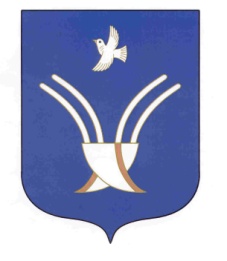 Совет сельского поселенияСТАРОКАЛМАШЕВСКИЙ сельсоветмуниципального района Чекмагушевский район Республики Башкортостан